27.3.2020 DRUŽBAUpam, da vas je delo z zemljevidom zabavalo, zato bomo na enak način ponovili še Dinarsko kraške pokrajine.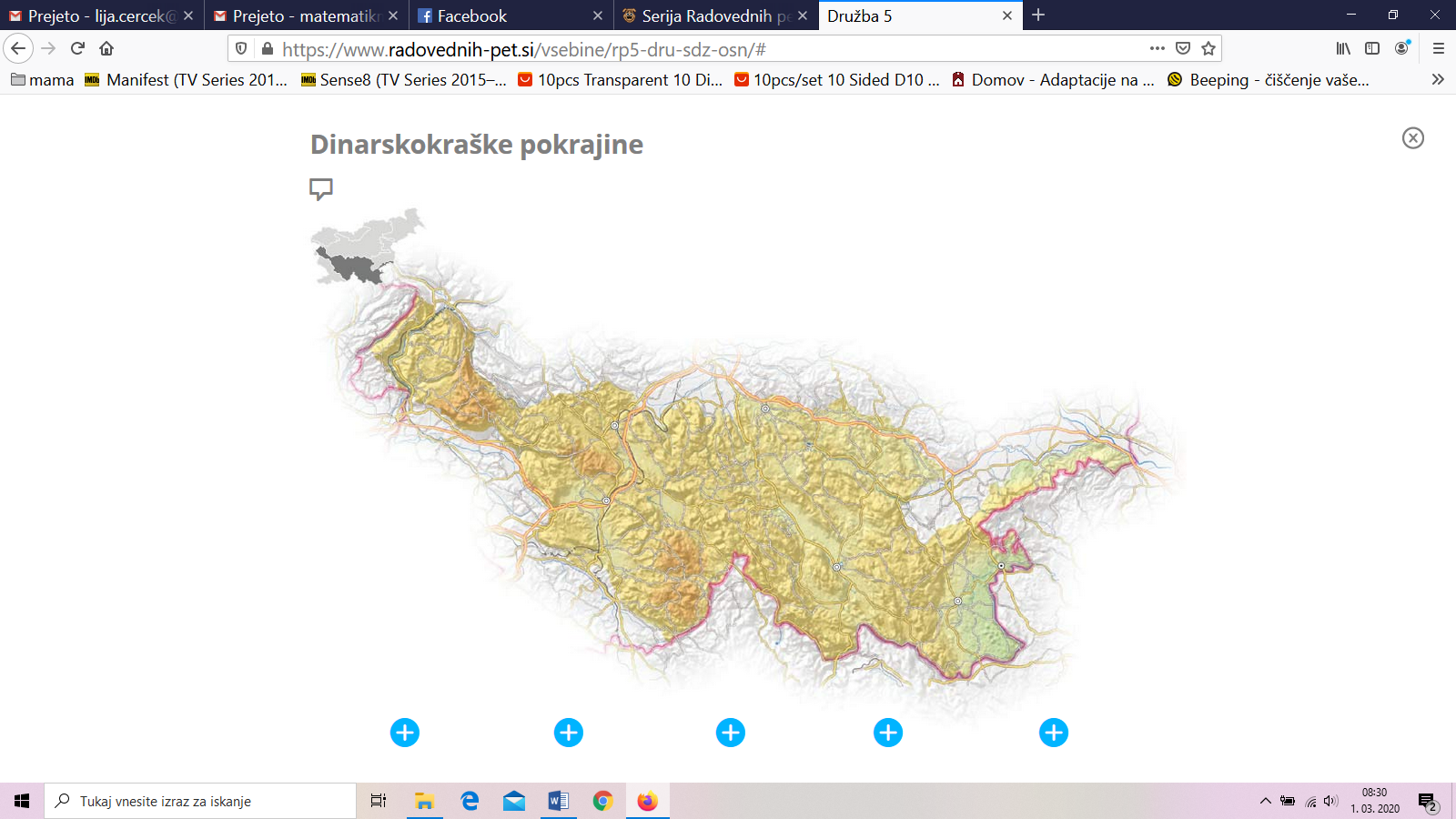 Vodovje: Visoke planote in hribovja: Kraška polja: Jama:Večja naselja:Soča (A1),Trnovski gozd (B1),Planinsko polje (C1),Postojnska jama (D).Logatec (E1),Krka (A2),  Nanos (B2),Cerkniško polje (C2),Postojna (E2),Kolpa (A3).Javorniki (B3),Kočevsko polje (C3).Grosuplje (E3),Snežnik (B4),Kočevje (E4),Suha krajina (B5),Metlika (E5),Kočevski Rog (B6),Črnomelj (E6).Gorjanci (B7).